T.C.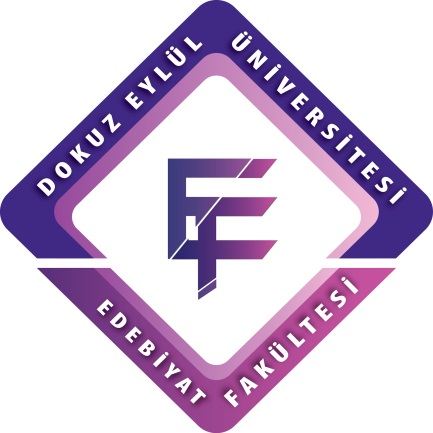 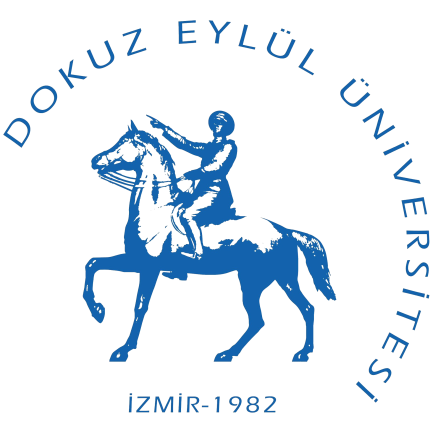 DOKUZ EYLÜL ÜNİVERSİTESİEDEBİYAT FAKÜLTESİSTAJ BAŞARI BELGESİSn. (staj yapan öğrencinin adı - soyadı)	İsteğe bağlı stajını ……/……./20…. - ……/……../20…. tarihleri arasında  ….............. (staj yapılan kurum adı yazılacak)………………… yapmış ve staj evrakları Bölüm Staj Komisyonunca değerlendirilerek başarılı bulunmuştur. 																																					  ……/……/20…..																	Bölüm Başkanı																	(Unvan/Ad/ Soyad)																		(İmza)